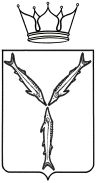 МИНИСТЕРСТВО ТРАНСПОРТА И ДОРОЖНОГО ХОЗЯЙСТВАСАРАТОВСКОЙ ОБЛАСТИП Р И К А Зот _______________ № _______________г. Саратов1. В связи с отсутствием заявок на участие в открытом конкурсе при повторном проведении открытого конкурса отменить следующие межмуниципальные маршруты регулярных перевозок:2. Отделу организации транспортного обслуживания всеми видами пассажирского транспорта, включая такси управления транспорта 
(Лыкину А.Э.):2.1. Исключить сведения об отмененных межмуниципальных маршрутах из реестра межмуниципальных маршрутов регулярных перевозок в Саратовской области в течение 5 рабочих дней со дня издания настоящего приказа.2.2. В срок не позднее 5 рабочих дней с даты исключения межмуниципальных маршрутов из реестра межмуниципальных маршрутов регулярных перевозок в Саратовской области разместить на официальном сайте министерства транспорта и дорожного хозяйства области информацию об отмене маршрутов и уведомить владельцев остановочных пунктов, включенных в отмененные маршруты.3. Контроль за исполнением настоящего приказа возложить на заместителя министра И.А. Козаченко.Министр					                                                         Н.Н. ЧуриковОб отмене межмуниципальных маршрутов регулярных перевозок В соответствии с Федеральным законом от 13 июля 2015 года 
№ 220-ФЗ «Об организации регулярных перевозок пассажиров и багажа автомобильным транспортом и городским наземным электрическим транспортом в Российской Федерации и о внесении изменений в отдельные законодательные акты Российской Федерации», статьей 4 Закона Саратовской области от 28 марта 2016 года № 31-ЗСО «Об отдельных вопросах организации регулярных перевозок пассажиров и багажа автомобильным транспортом и городским наземным электрическим транспортом в Саратовской области», постановлением Правительства Саратовской области от 13 апреля 2017 года № 180-П «О порядке установления, изменения и отмены межмуниципальных маршрутов регулярных перевозок на территории области», ПРИКАЗЫВАЮ:№ п/пРегистрационный номер маршрутаПорядковый номер маршрутаНаименование маршрута13-МПС161Ивантеевка - Пугачев25-МПС197Новые Бурасы - Чечуйка349-МПС307Александров Гай – Новоузенск (Рынок)462-МПС388Вольск-18 – ж/д платформа57-ММС502 П-ЭХвалынск – Саратов (ч/з Вольск)699-ММС504Розовое - Саратов711-ММС554Двоенка – Саратов (ЦКР)813-ММС607-1Саратов – Базарный Карабулак99-ММС615 П-ЭИвантеевка - Саратов1092-ММС633-1Саратов - Питерка1150-ММС638Ключи (Лысогорский район) – Саратов (ЦКР)1253-ММС643Базарный Карабулак - Стригай - Саратов1384-ММС666 ЭРтищево - Саратов1469-ММС669с. Раздольное – Саратов (ЦКР)1575-ММС708Энгельс - Новосельское1683-ММС802с. Березово – г. Пугачев – г. Балаково (ч/з пос. Солянский)